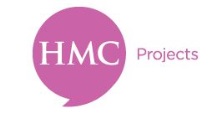 HMC Projects Изјава за финансиска состојбаДоверливоИме на апликантот(податоци земени од пасошот на апликантот):			      _____________________		                         Име             Средно име (доколку има)		               ПрезимеИнформации за семејството:Обележете го соодветното со впишување Х во квадратотОбележете ги сите личности за кои се дава информацијата за финансиската состојба во овој образец:Колку деца, вклучено со апликантот ја добиваат Вашата финансиска поддршка оваа година?		Која валута ја користите?			Ве молиме пополнете го следното со вашата валута:Годишен приход и трошоци на родителите (1ви Јануари – 31ви Декември 2019) во МКДФинансии/Имот на родителите (1ви Јануари – 31ви Декември 2019) во МКДФинансиски обврски на родителите (1ви Јануари – 31ви Декември 2019) во МКДИзјава и овластување:Изјавувам дека информацијата дадена во овој образец, колку што ни е познато и веруваме, дека информациите се точни и целосни. HMC Projects има овластување да ги провери наведените информации. Училиштата го имаат правото да ја повлечат стипендијата која му е доделена апликантот во случај на лажни информации.Потписи:						                          Татко/или старател                          Мајка/или старател                             Дата***Ве молиме оваа изјава за финансиска состојба да ја заверите на нотар.***  Родителите живеат заедно  Родителите се разведени  Починат татко  Родителите живеат одделно  Самохран родител  Почината мајка  Татко  Очув  Татко старател  Мајка  Маќеа  Мајка старателНето плата на годишно ниво од: татко, очув или старателНето плата на годишно ниво од: мајка, маќеа или старателДруг дополнителен приход на годишно ниво (приватна работа, издавање простор и сл.)Ве молиме наведете го само износот на данокот кој е одбиен  (бруто – данок = нето плата)Финансиски средства во банкиОстаната заработка (акции, фамилијарен бизнис и др.)Вкупен износ на долг кој треба да се исплати во тек на 2019 год. преку месечни плаќањаГодина на купувањеКуповна ценаСегашна вредностНеплатена хипотека/преостанат долгКуќа/стан  (ако го поседувате)МКДМКДМКДМКДДруг имот: земјен посед итн.МКДМКДМКДМКД